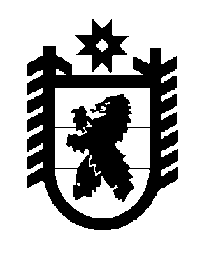 Российская Федерация Республика Карелия    ПРАВИТЕЛЬСТВО РЕСПУБЛИКИ КАРЕЛИЯРАСПОРЯЖЕНИЕот  20 июня 2017 года № 347р-Пг. Петрозаводск Во исполнение распоряжения Правительства Республики Карелия                от 23 июня 2016 года № 463р-П утвердить прилагаемый Перечень государственных услуг, предоставляемых в электронной форме органами исполнительной власти Республики Карелия, подведомственными им организациями, подлежащих первоочередной оптимизации. Временно исполняющий обязанности
 Главы Республики Карелия                                                   А.О. ПарфенчиковУтвержден распоряжениемПравительства Республики Карелияот  20 июня 2017 года № 347р-ППеречень государственных услуг, предоставляемых в электронной форме                      органами исполнительной власти Республики Карелия, подведомственными им организациями, подлежащих первоочередной оптимизации№ п/пНаименование государственной услуги12Министерство здравоохранения Республики КарелияМинистерство здравоохранения Республики Карелия1.Лицензирование медицинской деятельности медицинских организаций (за исключением медицинских организаций, подведомственных федеральным органам исполнительной власти)2.Лицензирование фармацевтической деятельности (за исключением деятельности, осуществляемой организациями оптовой торговли лекарственными средствами и аптечными организациями, подведомственными федеральным органам исполнительной власти)3.Лицензирование деятельности по обороту наркотических средств, психотропных веществ и их прекурсоров, культивированию наркосодержащих растений (в части деятельности по обороту наркотических средств и психотропных веществ, внесенных в списки I, II и III перечня наркотических средств, психотропных веществ и их прекурсоров, подлежащих контролю в Российской Федерации, за исключением деятельности, осуществляемой организациями оптовой торговли лекарственными средствами и аптечными организациями, подведомственными федеральным органам исполнительной власти)Министерство образования Республики КарелияМинистерство образования Республики Карелия4.Лицензирование образовательной деятельности организаций, осуществляющих образовательную деятельность на территории Республики Карелия (за исключением организаций, указанных в пункте 7 части 1                   статьи 6 Федерального закона от 29 декабря 2012 года № 273-ФЗ                          «Об образовании в Российской Федерации»)Министерство сельского, рыбного и охотничьего хозяйства Республики КарелияМинистерство сельского, рыбного и охотничьего хозяйства Республики Карелия5.Выдача и аннулирование охотничьих билетов единого федерального образца6.Выдача разрешений на добычу охотничьих ресурсов, за исключением охотничьих ресурсов, находящихся на особо охраняемых природных территориях федерального значения, а также млекопитающих и птиц, занесенных в Красную книгу Российской ФедерацииМинистерство социальной защиты, труда и занятости Республики КарелияМинистерство социальной защиты, труда и занятости Республики Карелия7.Предоставление субсидий на оплату жилого помещения и коммунальных услуг128.Предоставление ежемесячной денежной выплаты, установленной Законом Республики Карелия от 17 декабря 2004 года № 827-ЗРК «О социальной поддержке отдельных категорий граждан и признании утратившими силу некоторых законодательных актов Республики Карелия»9.Оказание государственной социальной помощи в форме назначения и выплаты социальных пособий10.Назначение и выплата ежемесячного пособия по уходу за ребенком11.Предоставление единовременного пособия при рождении ребенка12.Предоставление единовременного пособия при рождении ребенка, выплачиваемого дополнительно к единовременному пособию при рождении ребенка, предусмотренному Федеральным законом от 19 мая 1995 года                    № 81-ФЗ «О государственных пособиях гражданам, имеющим детей»13.Оказание единовременной материальной помощи14.Присвоение звания «Ветеран труда Республики Карелия»Министерство строительства, жилищно-коммунального хозяйства и энергетики Республики КарелияМинистерство строительства, жилищно-коммунального хозяйства и энергетики Республики Карелия15.Выдача разрешения на строительство в случаях, предусмотренных законодательством Российской ФедерацииМинистерство экономического развития и промышленности Республики КарелияМинистерство экономического развития и промышленности Республики Карелия16.Лицензирование деятельности по заготовке, хранению, переработке и реализации лома черных металлов, цветных металловГосударственный контрольный комитет Республики КарелияГосударственный контрольный комитет Республики Карелия17.Лицензирование розничной продажи алкогольной продукцииУправление записи актов гражданского состояния Республики КарелияУправление записи актов гражданского состояния Республики Карелия18.Государственная регистрация актов гражданского состояния (рождение, заключение брака, расторжение брака, усыновление (удочерение), установление отцовства, перемена имени и смерть), в том числе выдача повторных свидетельств (справок), подтверждающих факт государственной регистрации акта гражданского состояния, внесение исправлений и (или) изменений в записи актов гражданского состояния, восстановление и аннулирование записей актов гражданского состояния, в части18.1государственной регистрации рождения18.2государственной регистрации заключения брака18.3государственной регистрации расторжения брака18.4государственной регистрации усыновления (удочерения)18.5государственной регистрации смертиГосударственная жилищная инспекция Республики КарелияГосударственная жилищная инспекция Республики Карелия19.Лицензирование предпринимательской деятельности по управлению многоквартирными домами